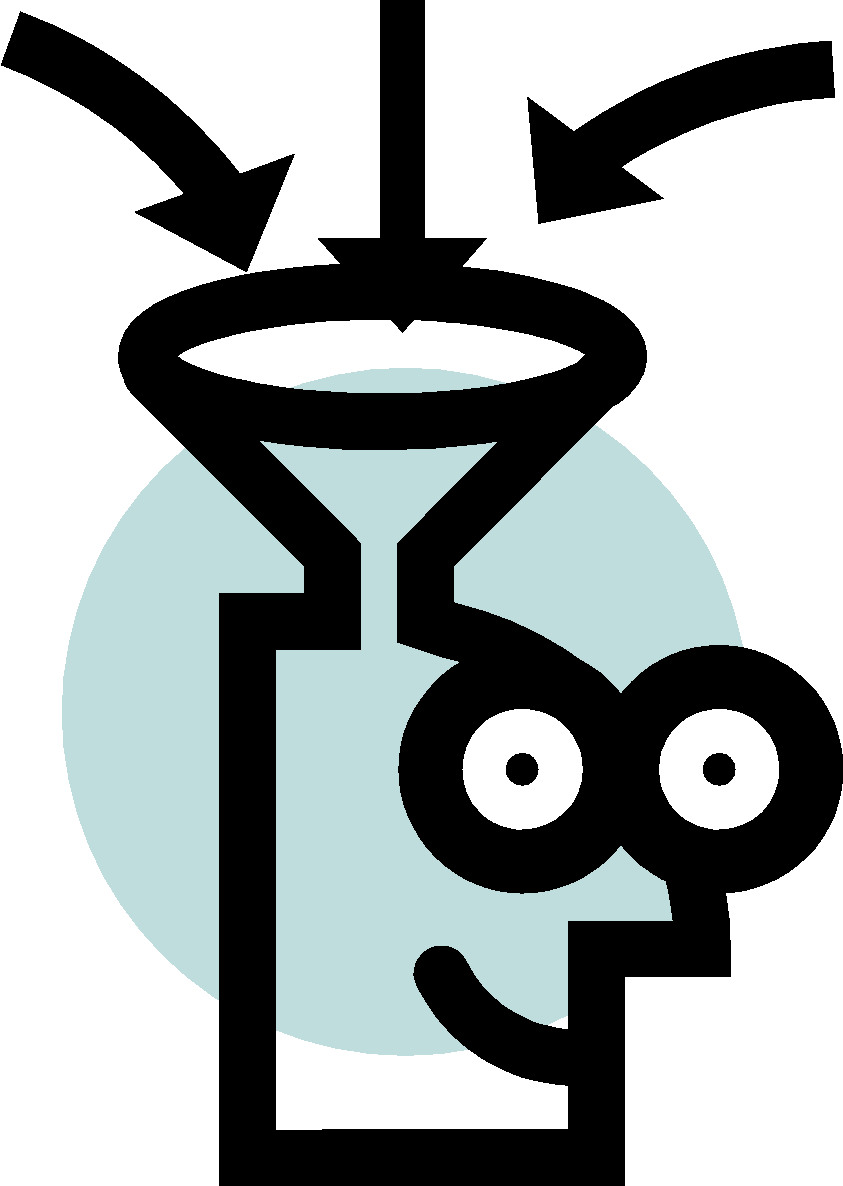 Miss Ringer’s Language ArtsContact Information							       Miss Ringer’s ScheduleEmail: katie.ringer@olympia.org					1st   Prep   	    2nd  Team PlanSchool Phone: (309) 379-5941 ext. 8327				3rd   Math     	    4th  Collab MathHome Phone: (309) 963-4348						5th   Lang. Arts    6th  Collab English IIWebsite: www.kmringer.weebly.com					7th   Collab S.S.   8th   Study Hall9th   Study SkillsWelcome! I am available to meet with students and parents during my prep period or before/after school each day. Please feel free to e-mail or call with questions, comments, or concerns.Reading LogsIn order for you to achieve success you will be required to read every day outside of class.  You will also be required to take a reading log home daily. Your parents’ signature on the log each day will confirm that your reading has been done. I will also accept a teacher’s signature outside of English class, verifying that you did the reading or a teacher’s signature if you read during Homework Club.Important: You will be given four “freebies” (forgotten signatures).  After that, you will have to make up the reading time, either by having a “reading lunch” with me in my room or making arrangements to stay after school.  There may be other consequences if reading logs are not completed!Late Work and Extensions If the homework assignment is not turned in on time, you will need to turn in a pink slip.If an extension on an assignment is needed, you must ask me no later than 8:25am the day it is due (by phone, email, etc.)Pink SlipsIf a student does not complete his or her homework or request an extension, he or she has the opportunity to fill out a pink slip.The pink slip is a way to receive temporary partial credit for incomplete or forgotten homework. The student then fills out a pink slip, which explains why he/she was unable to complete an assignment or ask for an extension. The pink slip also includes a goal setting piece that requires the student to write a personal goal to complete his or her missed assignment within a week of the original due date.After a week from the original due date if the assignment is not turned in, the student will receive a failing grade on the assignment.Students eligible for homework club will have an alternative procedure.8th Grade Team Classroom PassesYou have 10 passes to use during the 1st quarter. You get 10 new passes each quarter. After 10 passes have been used, other passes will result in consequences (lunch detention, afterschool detention, etc.)Passes can be used for the following: going to your locker, bathroom, office, and getting a drink.GradesThe grading system in this class is based on points.  Each student’s grade is calculated on a cumulative basis, and your points accumulate from the beginning of the class until the end.Participation Participation is crucial to your success in this class.  You will receive two daily participation points based on the following scale:Respectful behavior/On task – 1 point
In-class with needed materials on hand – 1 point
**If you are absent, you will not receive participation points.   ClassDojo- Participation and classroom behaviors will be monitored using ClassDojo. Parents and students can view points earned each day. ClassDojo also allows me to communicate with you using messages, updates, and pictures. For more inforation go to www.classdojo.com/LearnMore Required  Materials/Supplies (You are responsible for bringing these items to class!)Spiral notebook, pen and pencil, and a folder to use only for EnglishLeaving required materials in your locker, at home, or in another classroom takes away your chances at success. If you need to go to your locker to get materials, you will be required to use one of your 10 passes.**Please see me if you need assistance in obtaining these materials.  AttendanceYou are responsible for missed class work if you are absent from class due to athletics, field trips, illness, etc.  It is your  responsibility to get missed assignments.  Make-up work must be turned in within one week of absence.If your absence is pre-arranged, contact Miss Ringer in ADVANCE for class work. I will do my best to provide you with missed work prior to your arranged absence. Classroom Expectations – Everyone in this room will…Be responsibleFollow directionsAsk questionsAlways give your best effortBe respectful of others, their property, and yourselfBe politeHelp othersKeep your hands, feet and objects to yourselfBe ready to participateYou are expected to participate daily in class activities and discussionsPlease raise your hand to speak to the class***EXTRA CREDIT OPPORTUNITY:  If you would like to earn up to 10 points of extra credit, please bring up to two boxes of tissues to class. (5 points each)Contact Information							 Miss Ringer’s ScheduleEmail: katie.ringer@olympia.org				1st   Prep	    2nd  Team PlanSchool Phone: (309) 379-5941 ext. 8327			3rd   Math   	    4th  Collab MathHome Phone: (309) 963-4348					5th   English II	    6th  Collab English II7th   Collab S.S.     8th   Study Hall9th   Study SkillsI am available to meet with students and parents during my prep period or before/after school each day. Please feel free to e-mail or call with questions, comments, or concerns.(Please detach bottom signature portion of sheet.)--------------------------------------------------------------------------------------------------------------------Students/parents:  Please detach this last page from the syllabus and tear/cut off the bottom portion of the page for parent signatures (top portion with contact info is for parents to keep)  Return the bottom portion for your first 10 point assignment/grade.Language ArtsParent Signature form(10 points)Parents,Please sign this form after and return it with your student to school.  Students should keep their syllabus in their English folder.  By returning the form, students will assure me that they have shown you the class syllabus and you have my contact information.  They will also earn their first 10 points ☺Parent Signature____________________________________  Date_______________The grading scale used at OMS is as follows:The grading scale used at OMS is as follows:Your grade for this course will be determined as follows:94 - 100A70% Daily Work/Homework86 - 93B15% Participation77 - 85C15% Reading Log70 - 76D